12 апреля День космонавтики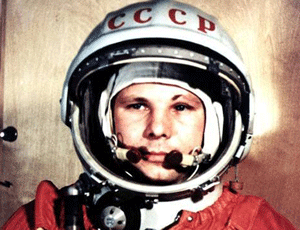 